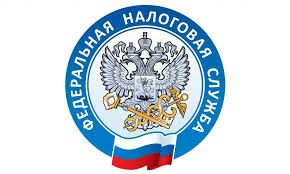 
     Учитывается ли переплата при определении суммы налога, подлежащей уплате при формировании налогового уведомленияСумма налога, подлежащая уплате  налогоплательщиком-физическим лицом на основании налогового уведомления, определяется с учетом переплаты, имеющейся у налогоплательщика на дату формирования такого уведомления.  Налоговый орган учитывает все подтвержденные суммы излишне уплаченных налогов и пеней по транспортному налогу, земельному налогу, налогу на имущество физических лиц и налогу на доходы физических лиц.   При формировании налогового уведомления не учитываются суммы излишне уплаченных налогов (пеней) в отношении которых до формирования такого уведомления налогоплательщик представил заявление о возврате или о зачете ( пункт 2 стати 52 НК РФ)Обращаем внимание, что информацию о ставках и льготах по имущественным налогам (регионального и местного уровня) можно получить, воспользовавшись сервисом «Справочная информация о ставках и льготах по имущественным налогам».